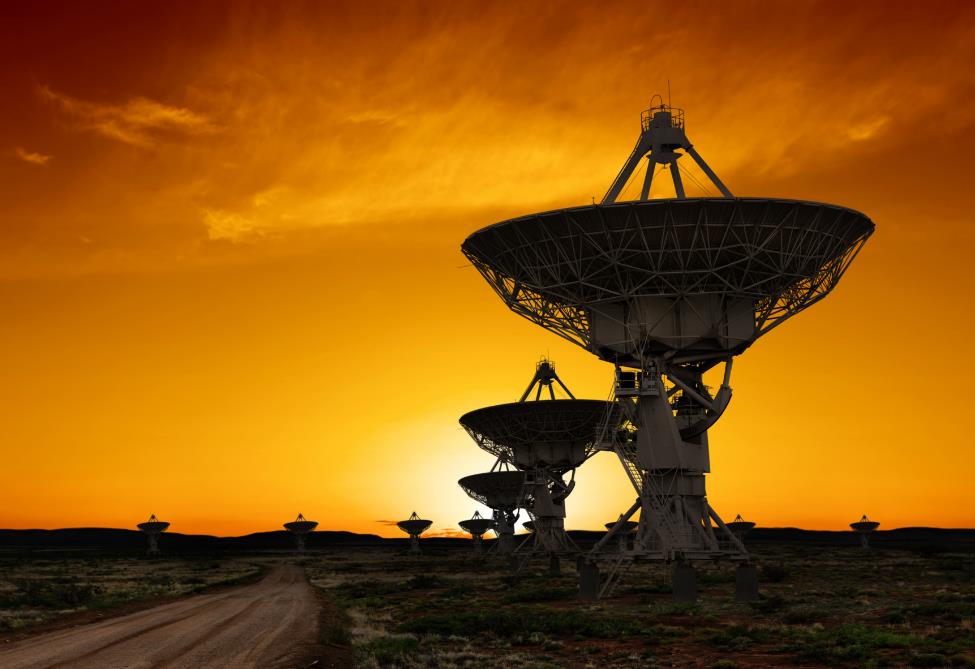 [Titlu raport][Numele cursantului][Numele cursului][Nume instructor][Data][Începeți imediat][Pentru a înlocui substituentul de text cu textul dvs., selectați o linie de text și începeți să tastați. Dar nu faceți încă acest lucru!][Mai întâi vedeți câteva sfaturi care vă pot ajuta să vă formatați rapid raportul. S-ar putea să fiți uimit de cât de simplu este.][Aspect frumos întotdeauna][Aveți nevoie de un titlu? Pe fila Pornire, în galeria Stiluri, faceți clic pur și simplu pe stilul de titlu dorit.][Observați și alte stiluri din acea galerie, cum ar fi cele pentru citate, pentru o listă numerotată sau pentru o listă cu marcatori ca aceasta.][Pentru rezultate optime atunci când selectați text de copiat sau de editat, nu includeți spațiu la dreapta caracterelor din selecție.][Adăugați un citat][„Utilizați stilul de citat pentru a evidenția un citat sau alt punct important din text”.][Faceți totul ca-n poze!][Pentru a înlocui fotografia eșantion cu propria imagine, ștergeți-o. Apoi, pe fila Inserare, faceți clic pe Imagine.][Pentru a aplica formatări, cum ar fi borduri și stiluri de umbrire pe fotografia eșantion, selectați imaginea. Apoi, pe fila Instrumente imagine - Format, selectați un stil de imagine.]